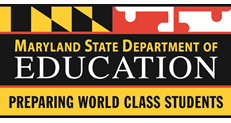 Maryland State Department of Education Application to Offer Continuing Professional Development (CPD) Experience   Please check one.    Sponsored by:  Local School System    		(    )                                                                            Private Provider/Vendor  	(    )				          College/University (MD)              (    )	   Approved CPD Number: Approved through December  31, Approved CPD Number: Approved through December  31, Approved CPD Number: Approved through December  31, Approved CPD Number: Approved through December  31, Please complete the appropriate section below.Please complete the appropriate section below.Please complete the appropriate section below.Please complete the appropriate section below.1.  To request a renewal of an existing approved course that has not been revised, enter the current CPD # here:1.  To request a renewal of an existing approved course that has not been revised, enter the current CPD # here:1.  To request a renewal of an existing approved course that has not been revised, enter the current CPD # here:1.  To request a renewal of an existing approved course that has not been revised, enter the current CPD # here:1a. To request a renewal of an existing approved course that has undergone revision and needs review, indicate by checking the box to the right.  [     ]1a. To request a renewal of an existing approved course that has undergone revision and needs review, indicate by checking the box to the right.  [     ]1a. To request a renewal of an existing approved course that has undergone revision and needs review, indicate by checking the box to the right.  [     ]1a. To request a renewal of an existing approved course that has undergone revision and needs review, indicate by checking the box to the right.  [     ]1b. Title of Course:1b. Title of Course:1b. Title of Course:1b. Title of Course:2. Identify Local School System (LSS)2. Identify Local School System (LSS)2. Identify Local School System (LSS)2. Identify Local School System (LSS)2a. Identify the Local School System (LSS) CPD Liaison.  The signature of the Liaison is required for any course submitted for approval by the LSS and indicates that a content-related course has been reviewed by a curriculum coordinator, and assurance of compliance with Senate Bill 674 (2012) regarding accessibility requirements is guaranteed for coursework developed for online delivery.  2a. Identify the Local School System (LSS) CPD Liaison.  The signature of the Liaison is required for any course submitted for approval by the LSS and indicates that a content-related course has been reviewed by a curriculum coordinator, and assurance of compliance with Senate Bill 674 (2012) regarding accessibility requirements is guaranteed for coursework developed for online delivery.  2a. Identify the Local School System (LSS) CPD Liaison.  The signature of the Liaison is required for any course submitted for approval by the LSS and indicates that a content-related course has been reviewed by a curriculum coordinator, and assurance of compliance with Senate Bill 674 (2012) regarding accessibility requirements is guaranteed for coursework developed for online delivery.  2a. Identify the Local School System (LSS) CPD Liaison.  The signature of the Liaison is required for any course submitted for approval by the LSS and indicates that a content-related course has been reviewed by a curriculum coordinator, and assurance of compliance with Senate Bill 674 (2012) regarding accessibility requirements is guaranteed for coursework developed for online delivery.  Name of Liaison:Signature of Liaison:Name of Liaison:Signature of Liaison:Name of Liaison:Signature of Liaison:Name of Liaison:Signature of Liaison:Telephone:Telephone:Telephone:Email:Cost to ParticipantCost to ParticipantCost to ParticipantYes (  )                        (No)If yes, provide amount charged.If yes, provide amount charged.If yes, provide amount charged.If yes, provide amount charged.3. Identify the Maryland College or University (IHE) 3. Identify the Maryland College or University (IHE) 3. Identify the Maryland College or University (IHE) 3. Identify the Maryland College or University (IHE) 3a. Name of Person Submitting:3a. Name of Person Submitting:3a. Name of Person Submitting:3a. Name of Person Submitting:Signature of Person Submitting:Signature of Person Submitting:Signature of Person Submitting:Signature of Person Submitting:Telephone:Telephone:Email:Email:Cost to ParticipantCost to ParticipantYes (  )                        (No)Yes (  )                        (No)If yes, provide amount charged.If yes, provide amount charged.If yes, provide amount charged.If yes, provide amount charged.4.  Identify the Vendor or Private Provider   Note: Colleges and Universities outside of Maryland are considered vendors in addition to for-profit companie.Vendors submitting online courses for approval will undergo content approval at no cost, but will be advised in writing of the need for a second approval for visual accessibility.  There is a fee for this review. 4.  Identify the Vendor or Private Provider   Note: Colleges and Universities outside of Maryland are considered vendors in addition to for-profit companie.Vendors submitting online courses for approval will undergo content approval at no cost, but will be advised in writing of the need for a second approval for visual accessibility.  There is a fee for this review. 4.  Identify the Vendor or Private Provider   Note: Colleges and Universities outside of Maryland are considered vendors in addition to for-profit companie.Vendors submitting online courses for approval will undergo content approval at no cost, but will be advised in writing of the need for a second approval for visual accessibility.  There is a fee for this review. 4.  Identify the Vendor or Private Provider   Note: Colleges and Universities outside of Maryland are considered vendors in addition to for-profit companie.Vendors submitting online courses for approval will undergo content approval at no cost, but will be advised in writing of the need for a second approval for visual accessibility.  There is a fee for this review. 4a. Name of Person Submitting:4a. Name of Person Submitting:4a. Name of Person Submitting:4a. Name of Person Submitting:Telephone:Telephone:Telephone:Email:Cost to ParticipantCost to ParticipantCost to ParticipantYes (  )                        (No)If yes, provide amount charged.If yes, provide amount charged.If yes, provide amount charged.If yes, provide amount charged.Repeat Title of Course in the space below.Repeat Title of Course in the space below.Repeat Title of Course in the space below.Repeat Title of Course in the space below.Plan Summary and Credit Hours- Description of the Experience 250 words or lessPlan Summary and Credit Hours- Description of the Experience 250 words or lessPlan Summary and Credit Hours- Description of the Experience 250 words or lessPlan Summary and Credit Hours- Description of the Experience 250 words or lessMode of Delivery:      Face-to-Face  [  ]        Online  [  ]                 Hybrid     [  ]Mode of Delivery:      Face-to-Face  [  ]        Online  [  ]                 Hybrid     [  ]Mode of Delivery:      Face-to-Face  [  ]        Online  [  ]                 Hybrid     [  ]Mode of Delivery:      Face-to-Face  [  ]        Online  [  ]                 Hybrid     [  ]Topic Key Words (example, Cultural Proficiency; Elementary Math)Audience:Teachers  (   )     Administators   (   )    Mentors  (   )    Counselors  (   )All   (   )     Others    (   )  Teachers  (   )     Administators   (   )    Mentors  (   )    Counselors  (   )All   (   )     Others    (   )  Teachers  (   )     Administators   (   )    Mentors  (   )    Counselors  (   )All   (   )     Others    (   )  Course Instructor(s)Beginning dateCredits requested1  [  ]            2  [  ]       3  [  ]        Other   [   ]1  [  ]            2  [  ]       3  [  ]        Other   [   ]1  [  ]            2  [  ]       3  [  ]        Other   [   ]Be sure calculation of credit hours is included.Be sure calculation of credit hours is included.Be sure calculation of credit hours is included.Course DetailsCourse DetailsCourse DetailsCourse DetailsNeed for the Course: discuss the need educators have, and the research base driving the submitted course.  (200 words or less)  This narrative should include the needs of PreK-12 students, those of the educator, and the research base on which the course is built.Need for the Course: discuss the need educators have, and the research base driving the submitted course.  (200 words or less)  This narrative should include the needs of PreK-12 students, those of the educator, and the research base on which the course is built.Need for the Course: discuss the need educators have, and the research base driving the submitted course.  (200 words or less)  This narrative should include the needs of PreK-12 students, those of the educator, and the research base on which the course is built.Need for the Course: discuss the need educators have, and the research base driving the submitted course.  (200 words or less)  This narrative should include the needs of PreK-12 students, those of the educator, and the research base on which the course is built.This course is specifically designed to meet the needs of those identified below.This course is specifically designed to meet the needs of those identified below.This course is specifically designed to meet the needs of those identified below.This course is specifically designed to meet the needs of those identified below.Outcomes and Indicators (See page 8)Outcomes and Indicators (See page 8)Outcomes and Indicators (See page 8)Outcomes and Indicators (See page 8)Limit: one pageLimit: one pageLimit: one pageLimit: one pageProfessional Learning Activities and Follow Up  (See page 9)Professional Learning Activities and Follow Up  (See page 9)Professional Learning Activities and Follow Up  (See page 9)Professional Learning Activities and Follow Up  (See page 9)Limit: one page   In addition, course writers may attach conference agendas or other materials as long as they are submitted electronically.Limit: one page   In addition, course writers may attach conference agendas or other materials as long as they are submitted electronically.Limit: one page   In addition, course writers may attach conference agendas or other materials as long as they are submitted electronically.Limit: one page   In addition, course writers may attach conference agendas or other materials as long as they are submitted electronically.Evaluation Plan  (See page 9)Evaluation Plan  (See page 9)Evaluation Plan  (See page 9)Evaluation Plan  (See page 9)Limit: one page	Limit: one page	Limit: one page	Limit: one page	Digital Accessibility  (See page 10)Digital Accessibility  (See page 10)Digital Accessibility  (See page 10)Digital Accessibility  (See page 10)Superintendent’sor CEO’s  SignatureThe signature of the LSS, IHE Dean or Department Chair or CEO of vendor) is required for any course submitted for approval, and indicates (1) that a content-related course has been reviewed by a curriculum specialist; (2) and/or appropriate research guides the instruction; and, (3)  assurance of compliance with Senate Bill 674 (2012) regarding accessibility requirements is guaranteed for coursework developed for online delivery.         _______________________________________________________Date___________                                                        Superintendent or CEO of company Superintendent’sor CEO’s  SignatureThe signature of the LSS, IHE Dean or Department Chair or CEO of vendor) is required for any course submitted for approval, and indicates (1) that a content-related course has been reviewed by a curriculum specialist; (2) and/or appropriate research guides the instruction; and, (3)  assurance of compliance with Senate Bill 674 (2012) regarding accessibility requirements is guaranteed for coursework developed for online delivery.         _______________________________________________________Date___________                                                        Superintendent or CEO of company Superintendent’sor CEO’s  SignatureThe signature of the LSS, IHE Dean or Department Chair or CEO of vendor) is required for any course submitted for approval, and indicates (1) that a content-related course has been reviewed by a curriculum specialist; (2) and/or appropriate research guides the instruction; and, (3)  assurance of compliance with Senate Bill 674 (2012) regarding accessibility requirements is guaranteed for coursework developed for online delivery.         _______________________________________________________Date___________                                                        Superintendent or CEO of company Superintendent’sor CEO’s  SignatureThe signature of the LSS, IHE Dean or Department Chair or CEO of vendor) is required for any course submitted for approval, and indicates (1) that a content-related course has been reviewed by a curriculum specialist; (2) and/or appropriate research guides the instruction; and, (3)  assurance of compliance with Senate Bill 674 (2012) regarding accessibility requirements is guaranteed for coursework developed for online delivery.         _______________________________________________________Date___________                                                        Superintendent or CEO of company Forward completed application electronically to Mrs. Faye Dockins.  Mrs. Dockins email is faye.dockins1@Maryland.gov.    Electronic signatures are accepted, as are scanned, signed copies.  No hard copy applications will be reviewed.   For renewal requests, check the appropriate space on the first page, and forward to Mrs. Dockins.A letter  will be emailed to the person whose email address is listed on this application.        The letter will reflect Approval, Approval with Conditions, or Not Approved with any additional necessary comments or suggestions included.                                                                                                                        Forward completed application electronically to Mrs. Faye Dockins.  Mrs. Dockins email is faye.dockins1@Maryland.gov.    Electronic signatures are accepted, as are scanned, signed copies.  No hard copy applications will be reviewed.   For renewal requests, check the appropriate space on the first page, and forward to Mrs. Dockins.A letter  will be emailed to the person whose email address is listed on this application.        The letter will reflect Approval, Approval with Conditions, or Not Approved with any additional necessary comments or suggestions included.                                                                                                                        Forward completed application electronically to Mrs. Faye Dockins.  Mrs. Dockins email is faye.dockins1@Maryland.gov.    Electronic signatures are accepted, as are scanned, signed copies.  No hard copy applications will be reviewed.   For renewal requests, check the appropriate space on the first page, and forward to Mrs. Dockins.A letter  will be emailed to the person whose email address is listed on this application.        The letter will reflect Approval, Approval with Conditions, or Not Approved with any additional necessary comments or suggestions included.                                                                                                                        Forward completed application electronically to Mrs. Faye Dockins.  Mrs. Dockins email is faye.dockins1@Maryland.gov.    Electronic signatures are accepted, as are scanned, signed copies.  No hard copy applications will be reviewed.   For renewal requests, check the appropriate space on the first page, and forward to Mrs. Dockins.A letter  will be emailed to the person whose email address is listed on this application.        The letter will reflect Approval, Approval with Conditions, or Not Approved with any additional necessary comments or suggestions included.                                                                                                                        Michelle Dunkle, CPD Coordinator______________________________________      _________________________Signature                                                                                             DateMichelle Dunkle, CPD Coordinator______________________________________      _________________________Signature                                                                                             DateMichelle Dunkle, CPD Coordinator______________________________________      _________________________Signature                                                                                             DateMichelle Dunkle, CPD Coordinator______________________________________      _________________________Signature                                                                                             DateApproved through December 31, Approved through December 31, Approved through December 31, Approved through December 31, 